Приложение 1.Применение расшивки.Национальная одежда старообрядцев.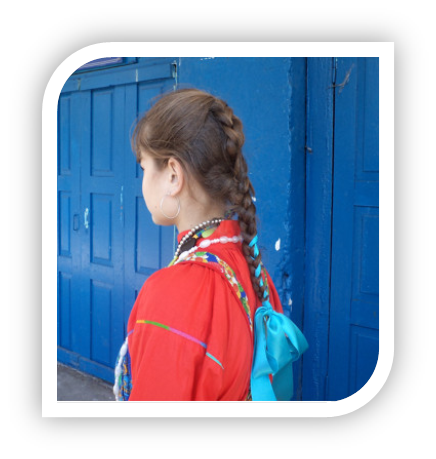 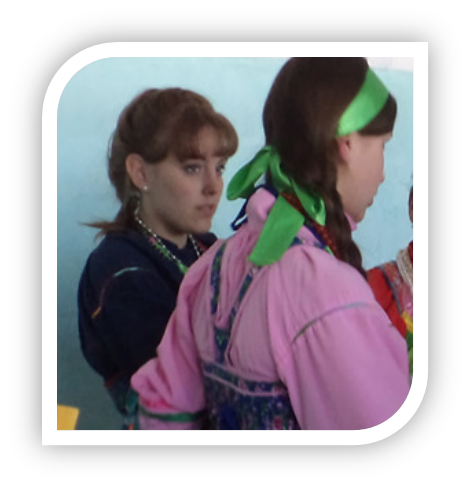 Расшивка – это плетение из ниток определенным способом, традиционный вид декоративного народного искусства. Она  выполняется в  форме  прямоугольников разного цвета.  Расшивка подчеркивала конструкцию рубахи. Практическое назначение расшивки – соединение рукава с чехликом. Украшении блузы в этническом  стиле.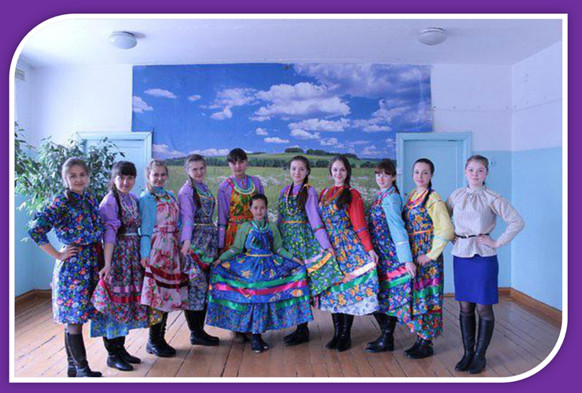 Изменение размера одежды. 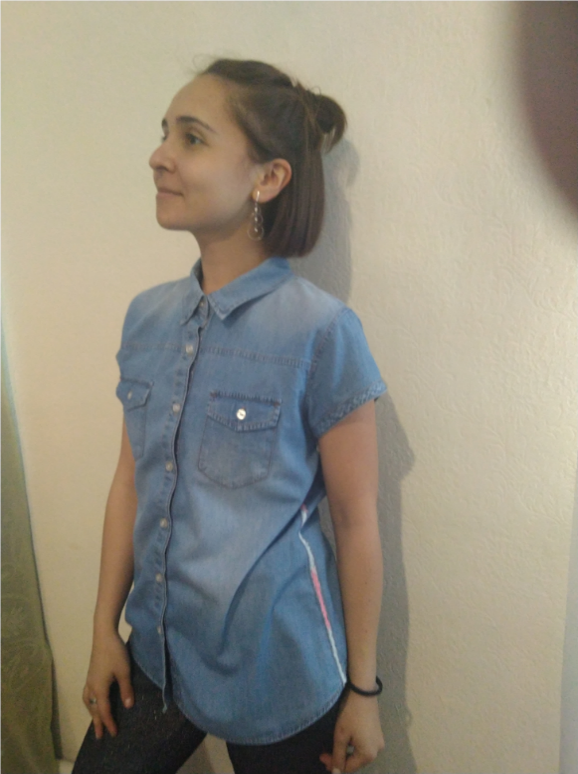 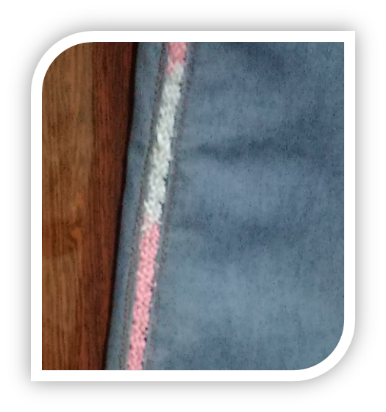 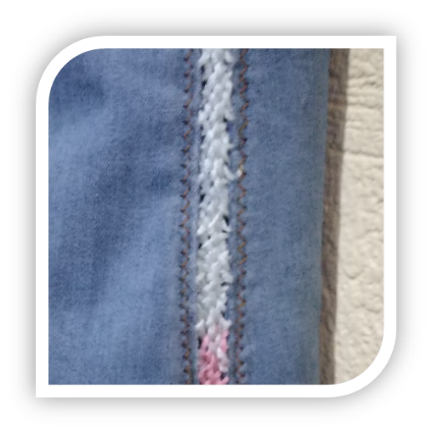 Декорирование сувенирной продукции.Закладки для книг 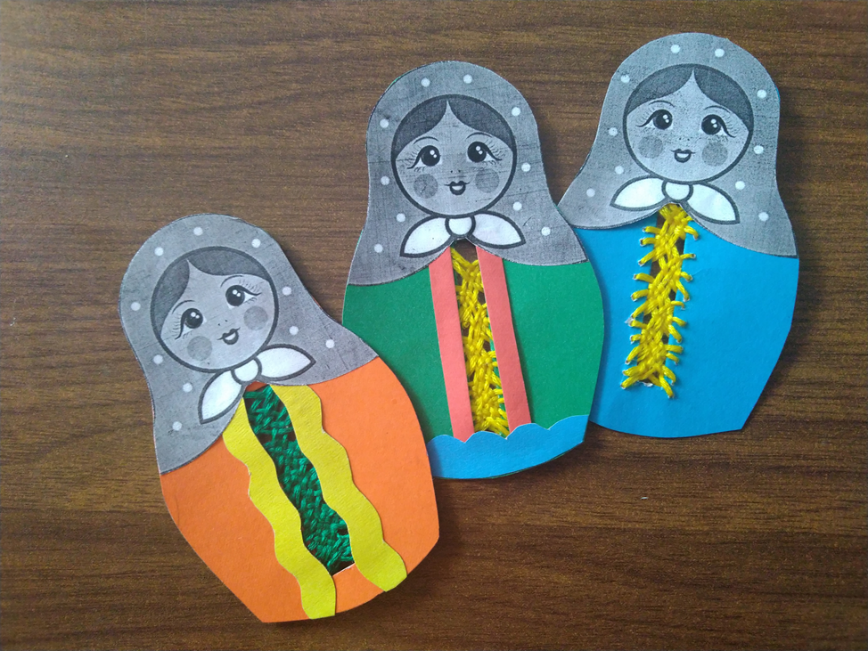 «Матрешка».Закладки для книг «Бабочка».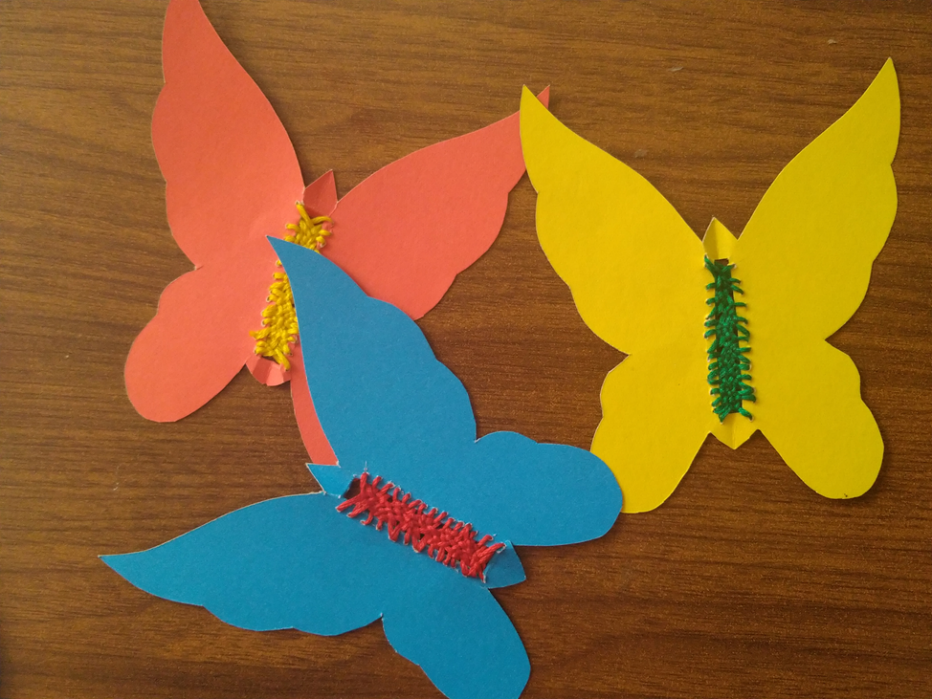 